Thema: Besitz und Eigentum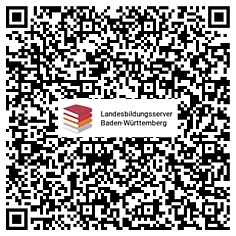 Auszug aus dem Bürgerlichen Gesetzbuch – BGBQuelle:	https://www.gesetze-im-internet.de/bgb/index.html 	23.08.2018§ 448 Kosten der Übergabe und vergleichbare Kosten(1) Der Verkäufer trägt die Kosten der Übergabe der Sache, der Käufer die Kosten der Abnahme und der Versendung der Sache nach einem anderen Ort als dem Erfüllungsort.(2) Der Käufer eines Grundstücks trägt die Kosten der Beurkundung des Kaufvertrags und der Auflassung, der Eintragung ins Grundbuch und der zu der Eintragung erforderlichen Erklärungen.§ 449 Eigentumsvorbehalt(1) Hat sich der Verkäufer einer beweglichen Sache das Eigentum bis zur Zahlung des Kaufpreises vorbehalten, so ist im Zweifel anzunehmen, dass das Eigentum unter der aufschiebenden Bedingung vollständiger Zahlung des Kaufpreises übertragen wird (Eigentumsvorbehalt).(2) Auf Grund des Eigentumsvorbehalts kann der Verkäufer die Sache nur herausverlangen, wenn er vom Vertrag zurückgetreten ist. (…)§ 854 Erwerb des Besitzes(1) Der Besitz einer Sache wird durch die Erlangung der tatsächlichen Gewalt über die Sache erworben.(2) Die Einigung des bisherigen Besitzers und des Erwerbers genügt zum Erwerb, wenn der Erwerber in der Lage ist, die Gewalt über die Sache auszuüben.§ 873 Erwerb durch Einigung und Eintragung(1) Zur Übertragung des Eigentums an einem Grundstück, zur Belastung eines Grundstücks mit einem Recht (…) ist die Einigung des Berechtigten und des anderen Teils über den Eintritt der Rechtsänderung und die Eintragung der Rechtsänderung in das Grundbuch erforderlich,  (…).(2) Vor der Eintragung sind die Beteiligten an die Einigung nur gebunden, wenn die Erklärungen notariell beurkundet (…) sind (…).§ 903 Befugnisse des EigentümersDer Eigentümer einer Sache kann, soweit nicht das Gesetz oder Rechte Dritter entgegenstehen, mit der Sache nach Belieben verfahren und andere von jeder Einwirkung ausschließen. Der Eigentümer eines Tieres hat bei der Ausübung seiner Befugnisse die besonderen Vorschriften zum Schutz der Tiere zu beachten.§ 925 Auflassung(1) Die zur Übertragung des Eigentums an einem Grundstück nach § 873 erforderliche Einigung des Veräußerers und des Erwerbers (Auflassung) muss bei gleichzeitiger Anwesenheit beider Teile vor einer zuständigen Stelle erklärt werden. Zur Entgegennahme der Auflassung ist (…) jeder Notar zuständig. (…)§ 929 Einigung und ÜbergabeZur Übertragung des Eigentums an einer beweglichen Sache ist erforderlich, dass der Eigentümer die Sache dem Erwerber übergibt und beide darüber einig sind, dass das Eigentum übergehen soll. Ist der Erwerber im Besitz der Sache, so genügt die Einigung über den Übergang des Eigentums.§ 930 BesitzkonstitutIst der Eigentümer im Besitz der Sache, so kann die Übergabe dadurch ersetzt werden, dass zwischen ihm und dem Erwerber ein Rechtsverhältnis vereinbart wird, vermöge dessen der Erwerber den mittelbaren Besitz erlangt.§ 931 Abtretung des HerausgabeanspruchsIst ein Dritter im Besitz der Sache, so kann die Übergabe dadurch ersetzt werden, dass der Eigentümer dem Erwerber den Anspruch auf Herausgabe der Sache abtritt.§ 932 Gutgläubiger Erwerb vom Nichtberechtigten(1) Durch eine nach § 929 erfolgte Veräußerung wird der Erwerber auch dann Eigentümer, wenn die Sache nicht dem Veräußerer gehört, es sei denn, dass er zu der Zeit, zu der er nach diesen Vorschriften das Eigentum erwerben würde, nicht in gutem Glauben ist. (…)(2) Der Erwerber ist nicht in gutem Glauben, wenn ihm bekannt oder infolge grober Fahrlässigkeit unbekannt ist, dass die Sache nicht dem Veräußerer gehört.§ 935 Kein gutgläubiger Erwerb von abhanden gekommenen Sachen(1) Der Erwerb des Eigentums (…) tritt nicht ein, wenn die Sache dem Eigentümer gestohlen worden, verloren gegangen oder sonst abhanden gekommen war. (…)(2) Diese Vorschriften finden keine Anwendung auf Geld (…) sowie auf Sachen, die im Wege öffentlicher Versteigerung (…) veräußert werden.§ 985 HerausgabeanspruchDer Eigentümer kann von dem Besitzer die Herausgabe der Sache verlangen.